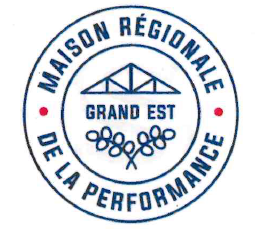 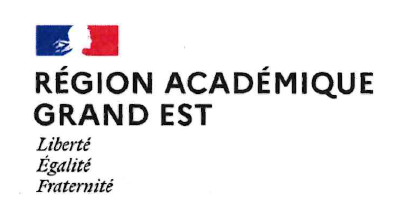 ANNEXE 2 :CONVENTION LOCALE DE FONCTIONNEMENTVu la Convention relative aux conditions d'accueil et de scolarisation des élèves, des étudiants et des personnels sportifs de haut niveau ou apparentés prenant effet le 21 mars 2023 pour une durée de quatre ans.IL A ÉTÉ CONVENU CE QUE SUIT :EntreD'une part l'établissement	scolaire	……………………………………………….	représenté	par Monsieur/Madame Chef d'établissement ………………………………………………………………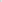 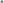 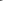 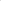 EtD'autre part la structure sportive ……………………………………………………………… représentée parMonsieur/Madame,  ……………………………………………….. (préciser la fonction dans la structure sportive)Article 1 : ObjetLa présente convention a pour objet de renforcer et d'asseoir l'engagement réciproque, les relations et les dispositions propres à l'accueil et à l'aménagement de la scolarité au ……………………………………………………….. (nom de l'établissement) des élèves sportifs(ives), définis à l'article 4 de la convention visée, de la structure sportive …………………………………………………………………. (nom de la structure sportive).Article 2 : Identification des élèves sportifs de la structure au sein de l'établissementNoms, prénoms, classes d'affectation, spécialités sportives et statut du sportif (Cf. Article 4) :Article 3 : Suivi scolaire et sportif des élèves sportifs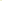 Article 3.1 : Référent scolaire et coordonnateur de la structure sportive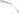 Nom et prénom du référent scolaire de l'établissement : …………………………………………….Nom et prénom du coordonnateur de la structure sportive : ............................................Précisions éventuelles concernant 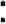 Le rôle du référent scolaire 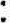 Le rôle du coordonnateur de la structure sportive 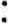 Modalités du travail collaboratif entre le référent scolaire et le coordonnateur sportif :Article 3.2 : Les membres de l'équipe pédagogique et éducativeNoms et fonctions des professeurs et personnels d'éducation engagés dans la mise en œuvre de l'aménagement de la scolarité 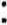 Article 3.3 : Autres responsabilités vis-à-vis des élèves sportifsNoms et statuts des personnes engagées, nature des responsabilités confiées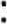 Article 3.4 : Modalités des relations avec les parentsArticle 4 : Les modalités d'hébergement des élèves sportifsLes élèves sportifs externes :Les élèves sportifs demi-pensionnaires :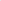 Les élèves sportifs internes :La période des vacances scolaires 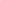 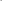 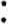 Règlements spécifiques :Article 5 : Aménagements de la scolaritéArticle 5.1 : Aménagements scolaires et dispositifs pédagogiques particuliers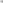 Article 5.2 : Aménagement de I‘enseignement en EPSArticle 5.3 : Aménagement de la certification aux examensArticle 6 Modalités du suivi médical des élèves sportifsArticle 7 Valorisation et promotionArticle 7.1 : PromotionLa participation aux compétitions scolaires.La communication sur les résultats scolaires et sportifs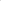 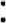 Manifestations spécifiques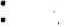 Article 7.2 : Valorisation du parcours des élèves sportifsModalités :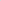 Article 8 : ReconductionCette convention prend effet à compter du pour une durée d'un an. Elle est reconductible annuellement, sauf dénonciation de l'une ou l'autre partie signataire, trois mois avant la date d'échéance de la convention. Elle peut être modifiée ou complétée par avenant.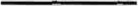 Fait, leà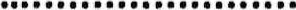 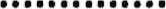 	Le représentant de la structure sportive	Le chef d'établissement/directeurCette convention signée est transmise par mail à I'IA-IPR EPS en charge du sport de haut niveau (Membre du CTA SHN) au plus tard à la fin du premier trimestre de l'année scolaire. Dans certains cas, un avenant pourra être fait (arrivée tardive d'un élève)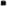 CONVENTION DE PARTENARIAT RELATIVE AUX CONDITIONS D'ACCUEIL ET DE SCOLARISATION DES ÉLEVES, DES ÉTUDIANTS ET DES PERSONNELS DE I'ENSEIGNEMENT SCOLAIRE ET SUPÉRIEUR AYANT UNE PRATIQUE SPORTIVE D'EXCELLENCE OU D'ACCESSION AU HAUT NIVEAU.NomNomSignatureSignature